                                    GUÍA DE APRENDIZAJE   LENGUA Y LITERATURA        TERCERO MEDIO                           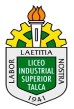 DEPARTAMENTO DE LENGUAJE“Temple de ánimo”Objetivo: Leer poemas para interpretar el sentido de las experiencias y emociones humanas que transmite el hablante.Contenidos: Hablante lírico, temple de ánimo.Primero: Abre tu texto en la página 144 y 145, en ellas encontrarás dos poemas titulados “Dos de Noviembre” y “Geratevet”. Es necesario que leas ambos poemas para resolver las actividades que se proponen.Segundo: A continuación, analiza el cuadro titulado “Concepto clave” que aparece en la esquina inferior izquierda de la página 144, en él se da a conocer sobre el temple de ánimo que puede poseer el hablante lírico. Recuerda que el hablante lírico es la voz ficticia del poema que expresa los sentimientos o pensamientos que allí se encuentran.¡Recuerda releer el texto con el objetivo de alcanzar una mejor comprensión lectora!Tercero: Para el poema “Dos de Noviembre” debes realizar las actividades señaladas, desde el punto 12 hasta el 16. En cambio, para el poema “Geratevet” las actividades apuntan desde la pregunta 17 hasta la 19. 3.¡Recuerda releer los poemas de ser necesario!AUTOEVALUACIÓNLee atentamente cada indicador y responde marcando un SÍ o un NO según corresponda.Recuerda responder de manera totalmente honesta, pues así podremos recopilar datos de gran importancia para mejorar las herramientas que te estamos entregando, con el fin de apoyarte en este desafío.Debes resolver dichas actividades junto con la autoevaluación y enviarlas al correo:  Samuel.rap.sa@gmail.com  Si tienes dudas puedes hacer tus consultas al whatsapp +569 68543249 señalando tu nombre y curso.Estimado estudiante:Para poder alcanzar los objetivos de aprendizaje de mejor manera, será necesario trabajar con tu texto de asignatura, por lo que esta guía te servirá como orientación para desarrollar las actividades.Envía tus respuestas y dudas al correo: Samuel.rap.sa@gmail.com  ________ Muchas gracias.NombreCursoCorreo electrónicoFechaINDICADORSÍNOCumplí con las actividades dentro del plazo establecido por el profesor.Realicé las actividades de manera individual, sin recurrir a la ayuda de otras personas, ya sean familiares o amigos.Trabajé proactivamente comprendiendo que de esta manera podré alcanzar el objetivo de aprendizaje planteado.Logré analizar e interpretar la columna de opinión sin mayor dificultad.Tuve dificultades para desarrollar las actividades planteadas.